2019 NEW PRODUCTSCenterfire Rifle Edge TLRLast year, Federal Premium® introduced the world’s first true all-range hunting bullet: Edge TLR™. Now you can get the same performance in 280 Ackley Improved and 6.5 Creedmoor, two flat-shooting cartridges that take full advantage of the bullet design. All Edge TLR loads use the exclusive Slipstream™ polymer tip to initiate expansion at long distances, while at close range, the bullet's copper shank and bonded lead core retain weight for consistent, lethal penetration. The long, sleek profile offers extremely high ballistic coefficients, and AccuChannel™ groove technology improves accuracy across a variety of different rifles.Features & BenefitsNew 6.5 Creedmoor and 280 Ackley Improved loadsMatch-grade long-range accuracy in a bonded hunting bulletExtremely high ballistic coefficientExclusive Slipstream tip helps flatten trajectories and initiate low-velocity expansionLess wind drift and dropAccuChannel groove technology minimizes drag while improving accuracyCopper shank and bonded lead core retain weight for deep penetration at any range Demonstrated expansion at 1,400 fpsPart No.	Description	UPC	MSRPP65CRDETLR1	6.5 Creedmoor 130-grain Edge TLR	6-04544-63023-7	$57.95P280AIETLR1	280 Ackley Improved 155-grain Edge TLR	6-04544-64775-4	$59.95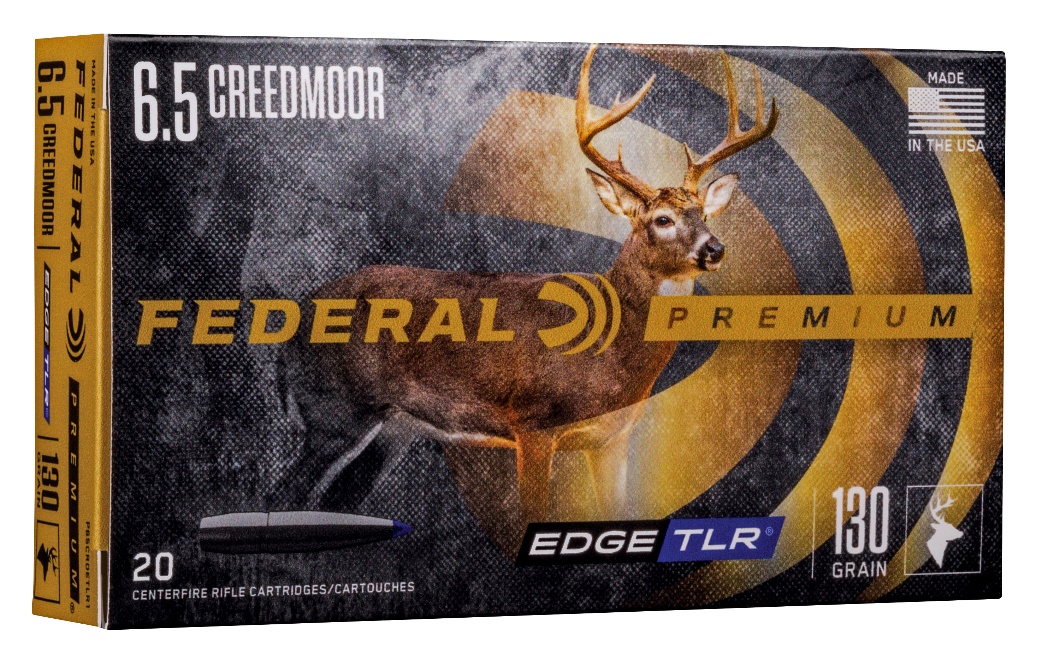 